GEN-440 (120V-2000W-5kW-60Hz)Geneforce Emergency Power SystemProduct Features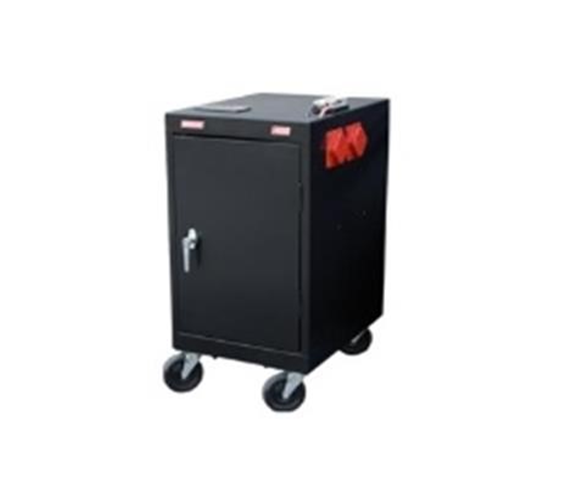 Silent operation. Safe for indoors. No gas or emissions.No Installation; No Maintenance; No Permits requiredArrives fully charged and ready to work.Automatic & one-touch start.Multi-colored LED displays state of charge, AC input, DC volts and DC amperage, etc... Overheat Temperature Sensor & Automatic Shutdown feature.Built-in voltage regulation system for sensitive electronics.Built-in (120V/30A) Automatic A/C Transfer Switch.Built-in 30A solar charge controller charging with solar panels.Electrical Specifications   GEN-440 (120V)                          Output power (continuous)2,000 W                                 Surge power (AC amps)6,000 W (50A)                       Output frequency regulation60 Hz                                        Voltage regulation120 V +/-5% true RMS          Output wave formModified Sine Wave             Service Life7-8 years                                      Stored Battery Reserves5 kW (5,040 Watts)AC input 1One (20A/125V) NEMA 5-20P side-blade plug with 8 ft. cordAC output 1Four (20A/125V) NEMA 5-20R isolated ground receptaclesAutomatic transfer switch30A (Transfer time 0.8 milliseconds)Charge rate 100 A DCAC input voltage range90 - 130 VACCharge control3-stage (Bulk, Acceptance, Float)Solar Charge Controller30A/12V (~360 W per hour/sunlight) *(60A/12V-24V) optionalGeneral SpecificationsOptimal operating temperature range32°F – 104°F (0°C – 40°C) *derated below 0°C and above 40°CMonitorLED Display (reads V, DC amps, Power Share, etc.)Dimensions (H x W x D) and weight(35" x 18" x 24") & (380 Lbs.) 173 kg.Shipping Dimensions (H x W x L) and weightStandard Pallet 42” x 36” x 48” (430 lbs.) 196 kg.ConstructionStrong Steel, Four Casters, Color-BlackWarranty30-month warranty on components; one-year on batteriesPart NumberGEN-440-120-2000Regulatory Approvals & ProtectionSafety - UL ListingComponents UL & cUL listed to 458 Standards and CSA C22.2 No. 107.1/107.2 standardsVoltage RegulationOver voltage and under voltage protectionTemperatureOver-temperature protectionOutputOverload ProtectionElectricalShort circuit protectionPrice$5,497 Geneforce Incorporated www.geneforcepower.com    Tel:  (305) 215-5443      email: sales@geneforcepower.comGeneforce Incorporated www.geneforcepower.com    Tel:  (305) 215-5443      email: sales@geneforcepower.comGeneforce Incorporated www.geneforcepower.com    Tel:  (305) 215-5443      email: sales@geneforcepower.com